Ilaalso caymiskaaga caafimaad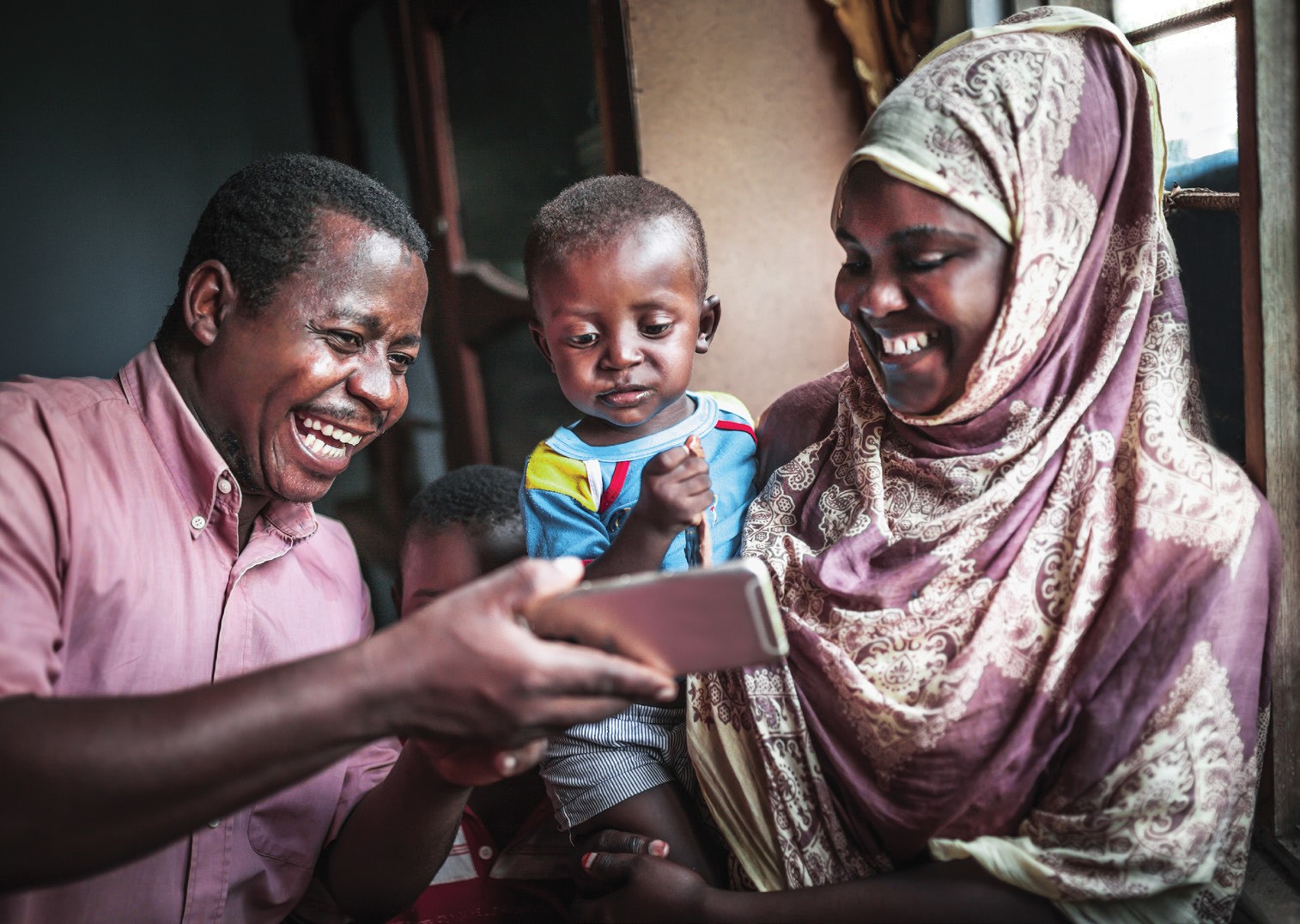 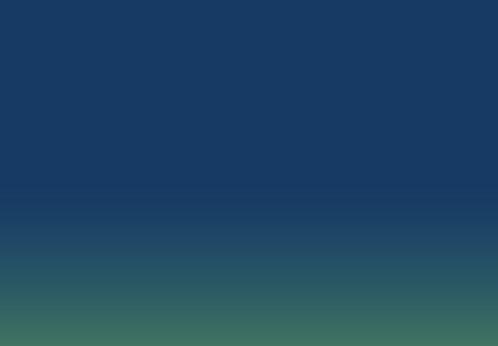 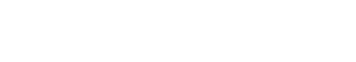 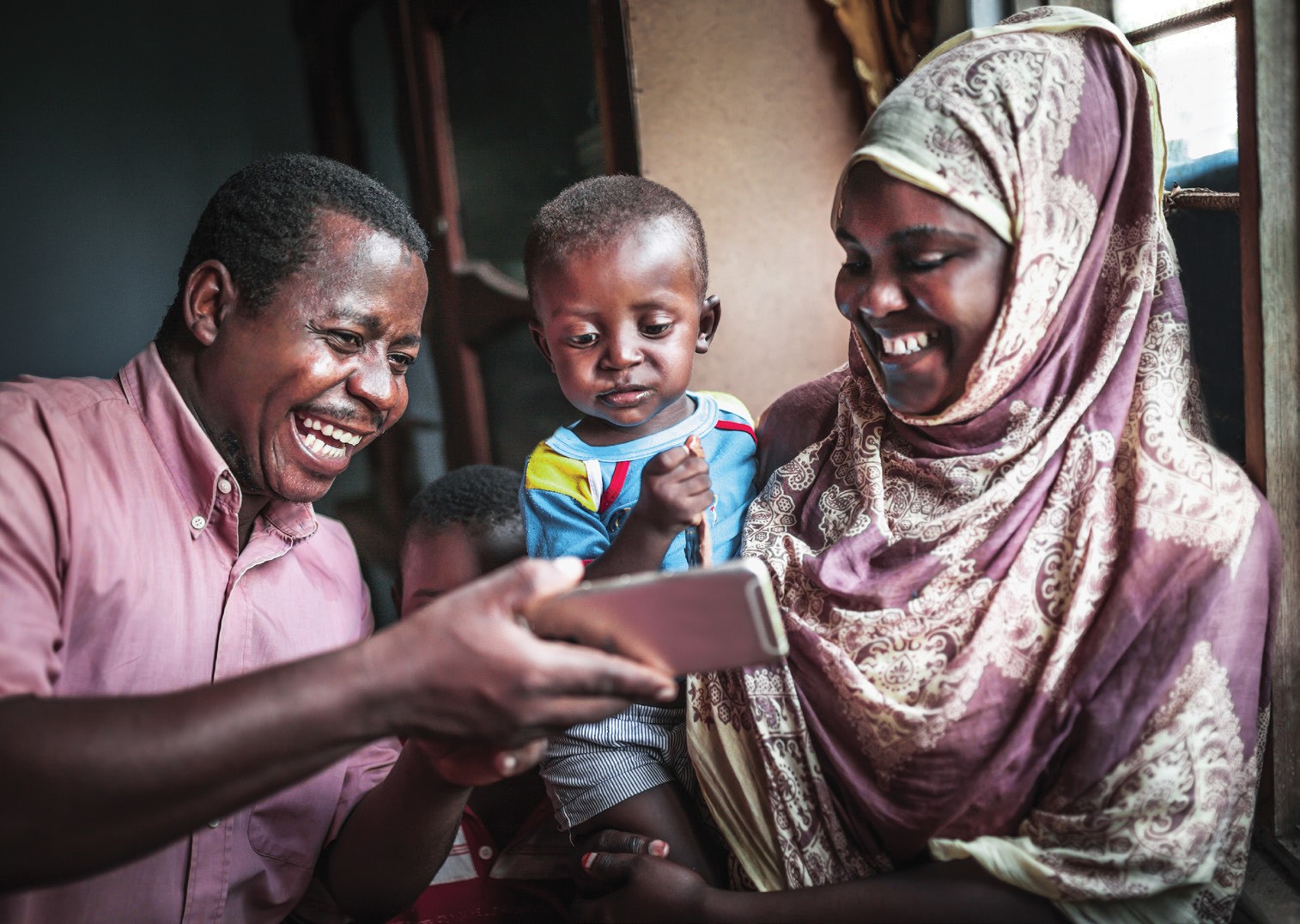 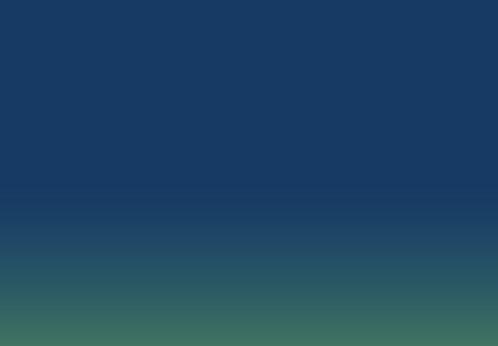 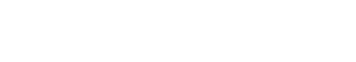 Ma leedahay Caawimaad Caafimaad (Medical Assistance) ama MinnesotaCare?Waxaad hadda heli kartaa fariimaha qoraalkaah marka aad u baahan tahay inaad tallaabo qaado si aad u ilaalsato caymiskaaga.Dib-u-cusbooneysii macluumaadkaaga xiriirka si aad u hesho farriimo qoraal ah.Wax badan ka barta mn.gov/dhs/renewmycoverage